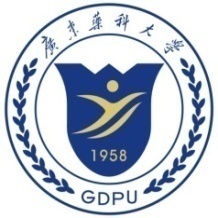 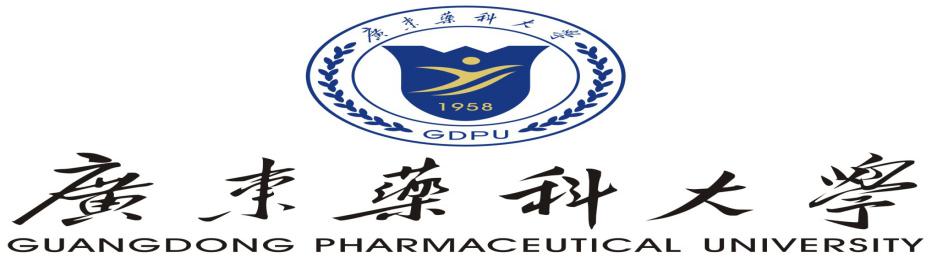 社会调查报告潮汕地区农村留守妇女的社会支持网络现状研究潮汕地区农村留守妇女的社会支持网络现状研究【摘要】每一个人都生活在一定的社会网络中，良好的社会支持网络有利于获取社会支持，从而促进个人身心发展。农村留守妇女属于社会的弱势群体之一，理应引起我们的重视。本文采用问卷调查的方法潮汕地区农村留守妇女的社会支持网络进行实证研究。研究结果显示，潮汕地区农村留守妇女的社会支持网络狭窄且不稳定，社会支持处于中下水平。妇女个人因素、家庭因素、亲友同事因素、正式和非正式组织因素会影响她们的社会支持网络。在此基础上基础建议性措施，希望改善其社会支持网络。【关键词】潮汕地区；农村留守妇女；社会支持网络目    录目    录	11、前言	12、文献综述	22.1研究现状	22.1.1关于农村留守妇女社会支持网络的研究	23、研究设计	33.1研究方法	33.2研究样本	34、调查结果与分析	44.1潮汕地区农村留守妇女社会支持网络分析	44.1.1潮汕地区农村留守妇女社会支持网络总体状况分析	44.1.2潮汕地区农村留守妇女社会支持网络之主观支持网络分析	44.1.3潮汕地区农村留守妇女社会支持网络之客观支持网络分析	54.2潮汕地区农村留守妇女社会支持网络的差异比较分析	54.2.1年龄与社会支持网络分析	54.2.2劳动繁重程度与社会支持网络分析	64.2.3家庭经济状况与社会支持网络分析	64.2.4丈夫回家频率与社会支持网络分析	74.2.5潮汕文化影响与社会支持网络分析	75、讨论与小结	95.1建议	95.2本研究不足之处	10参考文献	11附录	121、前言当前，对女性的研究是学术界研究的热点问题之一。但对于潮汕地区农村女性的状况，较少学者涉及，涉及面不够宽广也不够深刻。在祖国的大部分区域，响应着“男女平等”的号召。但在广东省东部，素有“粤东”之称的潮汕地区，农村的男权思想根深蒂固，潮汕农村女性长期处于第二性的地位，潮汕地区女性地位较之男性的处于弱势地位。关于潮汕人的家庭经济情况，潮汕人崇尚经商也善于经商，但大多都“开花在外”，潮汕农村男性大多出外谋生打拼，男人拼搏在外，把妻子和孩子留在家中。据民政部统计，2010年潮汕地区拥有留守妇女65万，2011年超过70万。中科院国情研究中心主任胡鞍钢指出，到2020年我国至少还将有3亿农村人口进城，也就意味着留守现象在短时间无法消灭，留守妇女这一群体也将长期存在。受潮汕特殊文化和习俗的影响，潮汕农村留守妇女的压力会更大，更需要有强大的社会支持网络。本文重在了解潮汕地区农村留守妇女的社会支持网络现状，了解其影响因素并提出保障性的措施，促使农村妇女社会支持网络的健康稳定发展，促进新型农村建设。2、文献综述2.1研究现状2.1.1关于农村留守妇女社会支持网络的研究在关于农村留守妇女的社会支持网络研究中，吴惠芳、饶静在留守妇女的社会网络方面提出了重要贡献。她们提出，农业生产中的帮工和换工行动重构了留守妇女的亲属关系网络和地缘关系网络，情感慰藉提升了姻亲关系在亲属关系网络中的地位，闲暇生活方式强化了社区的地缘关系。[18]吕芳较全面的总结农村留守妇女社会支持网络的构成，指出丈夫——缺席的户主；娘家—— 支持玩个回归；邻居——生产互助与生产陪伴；朋友——情感慰藉与交往陪伴；亲属重于情感支持与财务支持，朋友重于交往支持。[19]总之，学者就算在同一主题，也从不同的角度、不同的切入点、采用不同的研究方法进行研究，得出的结论大致是农村留守妇女的社会支持网络不稳定，社会支持水平低，资源匮乏等，其表现的各个方面不相一致，在结论的基础上各家也给出一定积极意义的建议参考。3、研究设计3.1研究方法本文对于潮汕地区农村留守妇女社会支持网络的调查，是采用游双凌（2014）对农村留守妇女社会支持与心理健康相关研究所采用的社会支持评定量表。这份量表为肖水源等人于1986年编制，共包含10个题目，由主观支持（4项，个体在社会中受尊重、被支持、被理解的情感体验）、客观支持（3项，客观的、实际的支持，包括物质上的直接支援，社会网络、团体关系的存在或参与）和对社会支持的利用度（3项，个体对社会支持的利用情况）3个维度组成，该表采用多轴评价法，具体计分方法为：第1-4,8-10条，每条只选一项，选择1、2、3、4项分别计1、2、3、4分，第5条分A、B、C、D四项，计算四项总分，其中每项从无到全力支持分别计1-4分，第6、7条如果回答“无任何来源”则计0分，回答“下列来源”者，有几个来源就计几分。评分方法为计算各条目得分之和，总得分越高，说明社会支持网络越好。游双凌将问卷修订用于农村留守妇女社会支持网络的问卷，经检测，各题相关系数在0.6985-1.0000之间，并都达到显著水平0.05-0.00；量表分与总量表分的相关在0.6129-0.7693之间，说明修订后的量表仍具有较高的信度和效度。另外还有个人基本资料调查，从年龄、文化程度、劳动繁重程度、家庭收入、丈夫外出地点和回家频率等方面了解潮汕地区留守妇女的生活状况，从而解释其社会支持网络。对所获得的有效数据将用SPSS19.0进行统计分析。3.2研究样本研究样本为潮汕地区揭阳地区普宁市池尾镇松柏岭村（56人）、新丰村（30人）、高明村（23人）和梅塘镇泗坑村（44人）以及云落镇红饶村（32人）的村民（留守妇女），其对象都为已婚，60周岁以下，丈夫在外务工、经商半年以上。笔者发放问卷185份，回收185份，有效问卷182份，有效率98.4%。 4、调查结果与分析4.1潮汕地区农村留守妇女社会支持网络分析4.1.1潮汕地区农村留守妇女社会支持网络总体状况分析如表二所示，对潮汕地区农村留守妇女社会支持网络进行描述性统计分析。从总体来看，潮汕地区农村留守妇女社会支持总分平均数只有35.17分，程度属于中下水平，社会支持网络狭窄且不稳定。从众数看，绝大部分人还是处于社会支持网络弱势的群体，需要社会强有力的支持。值得注意的是，有少量女性的社会支持处于最低下水平，所获得的支持极少，这要引起足够的重视；有少数女性的社会支持处于很高的水平，这可以为大家所借鉴。表二：社会支持网络的描述性统计4.1.2潮汕地区农村留守妇女社会支持网络之主观支持网络分析    主观支持是个体在社会中受尊重、被支持、被理解的情感体验。如表三所示，潮汕地区农村留守妇女社会支持网络中主观支持网络狭窄。同样的，主观支持网络极好的只是一小部分，主观支持网络处于低下水平的也有少部分人，而超过半数的留守妇女表示只有1-2个关系密切、可以得到支持和帮助的朋友，邻居、同事是稍微关心的关系。表三：主观支持网络分析4.1.3潮汕地区农村留守妇女社会支持网络之客观支持网络分析客观支持是个体获得的客观的、实际的支持，包括物质上的直接支援，社会网络、团体关系的存在或参与。在调查中，我们发现，潮汕地区农村留守妇女社会支持网络中的客观支持处于较低水平。从总体上看，从家庭成员得到的支持和照顾中，排序从高到低依次是夫妻、兄弟姐妹、父母、子女。她们表示，在遇到困难需要金钱、人手等援助时，她们会先与丈夫商量，丈夫是首要援助的第一人选。父母由于年龄、精力和财力有限，更多的是需要她们的帮忙；子女还在上学，除了帮忙做家务外，更多的是给予心理支持。而留守妇女与其丈夫的兄弟姐妹在经济、农忙时候给予的帮助很大。另外，除了丈夫和亲戚，朋友是经济援助和解决实际问题的第三人选，但他们只能承担小额数目。然而，正式的组织如村委会给予的客观支持少之又少，在普宁市池尾镇松柏岭村只有10户人家领到低保，每月200元，这与实际贫困人数极大不符，也不能给予留守妇女足够的客观支持。4.2潮汕地区农村留守妇女社会支持网络的差异比较分析4.2.1年龄与社会支持网络分析由表五的结果表明，年龄影响不同维度的社会支持，但在总体上无显著差异。在主观支持上，41-50岁年龄段的留守妇女的主观支持分数最高；在客观支持上，30岁以下的留守妇女最高；在支持利用度上，排序依次是41-50岁、50-60岁、31-40岁、30岁以下。表五：年龄与社会支持网络的差异显著性检验4.2.2劳动繁重程度与社会支持网络分析从表七结果看，不同劳动繁重程度也会影响潮汕农村留守妇女的社会支持。日常劳动时间在8小时以下留守妇女主观支持、客观支持、支持利用度均高于日常劳动时间在8小时以上的妇女。总体上，劳动程度较低，空闲时间较多，有利于发展社会支持网络，社会支持程度会越高。表七：劳动繁重程度与社会支持网络的差异显著性检验4.2.3家庭经济状况与社会支持网络分析从表八结果看，家庭经济状况是影响社会支持网络的重要因素。根据家庭月收入，潮汕地区农村留守妇女社会支持程度从高到低依次是5000元以上、3000-5000元、1000-3000元、1000元以内。总体上，家庭经济月收入越高，社会支持网络越好。表八：家庭经济状况与社会支持网络的差异显著性检验4.2.4丈夫回家频率与社会支持网络分析从表十结果看，丈夫回家频率的高低与潮汕地区农村留守妇女社会支持网络的差异达到了显著性水平。根据丈夫回家频率高低，农村留守妇女社会支持程度从高到低依次是1个月以下、半年内、半年-1年、1年以上。我们认为，丈夫回家频率越高，妇女得到的家庭网络支持越完善，从而更有利于发展其他的社会支持，其总体的社会支持程度也越高。表十：丈夫回家频率与社会支持网络的差异显著性检验4.2.5潮汕文化影响与社会支持网络分析在调查交谈中，我们了解到潮汕文化是影响潮汕地区农村留守妇女一个特别的因素，包括富有地区特色的拜神、做粿的文化，在潮汕体现为温柔贤惠的特征；严重的重男轻女、传宗接代的观念、“养儿防老”“多子多福”“男主外、女主内”等传统思想。调查后得知，信神、拜神或为其前后忙活的农村留守妇女所获得的社会支持低于不信神、不拜神的妇女。社会支持网络也较有限。相反，敢于挣脱传统糟粕文化的束缚，敢于开放思想，其圈子有较大同质性，社会支持网络也较好。5、讨论与小结5.1建议在前文的分析中，我们知道妇女自身的因素：年龄、文化程度、日常劳动时间；家庭因素：家庭经济状况、丈夫回家频率；亲友同事等是影响潮汕地区农村留守妇女社会支持网络的重要因素。另外，从调查的启发中，政府、社会组织、社区也应为促进妇女的社会支持网络有所作为。因此，我们提出以下措施，希望改善其社会支持网络。（1）加强自我支持，提升自身能力。留守妇女应当强化自我支持系统，发挥自身的优势，加强学习，积极就业，参加培训和组织，扩大知识面，提高综合素质，以此有更强大的心理应付生活中面对的问题。（2）加强血缘支持，强化地缘支持。家庭是留守妇女最重要的支柱。丈夫增加回家的次数、积极帮助妻子分担家庭负担。此外，发挥亲戚、朋友、邻居、同事的力量，为留守妇女提供更多物质上、情感上的支持与帮助，在关爱中获得心理的依靠，和同龄人一起活动，促进与社会的融合。   （3）加强政策支持，加强社会管理。为促进潮汕地区农村留守妇女社会支持网络的健康稳定发展，要发挥政府、农村基层组织等正式支持系统的作用。国家或地区层面应颁布各类政策法规保障农村留守妇女的权利：在管理上，政府首要保障地区的安全，提升地区人民的安全感,切实提升她们的幸福感。  （4）加强社区支持，培养社工人才。农村社会工作是专业社会工作者得到当地政府人员、社区支持并与之合作，通过开展个案工作、小组工作和社区工作等，利用专业的技能和方法，实现农村的和谐发展。潮汕地区的社会工作发展属于刚刚起步的阶段，更要善于利用此类资源，建立社工机构，鼓励支持社工人才的发展，促进新农村建设。                      5.2本研究不足之处（1）由于受笔者环境、时间和精力限制，调查的地区和人数样本有限，被调查者的年龄、文化程度等因素的区別度不高，可能不足以代表潮汕地区农村留守妇女社会支持网络的现状，有待进一步完善。（2）本研究调查方法主要为家访派发问卷，利用被调查者碎片时间进行调查，环境干扰因素较多，质量较难保证。（3）本研究注重多方面研究探讨，各因素探究可能较为浅显。参考文献[1]贺寨平.国外社会支持网络研究综述[J].国外社会科学，2001（1）.[2]何东霞，易顺，李彬联，郭维.宗族制度、关系网络与经济发展——潮汕地区经济落后的文化原因研究[J].华南师范大学学报（社会科学版），2014（2）：64-73.[3]杨晓英.论潮汕文化在中国文化史上的独特性[J].广西社会主义学院学报，2014（3）：74-79.[4]杜经国.潮州学建设刍议[C]//潮州学国际研讨会论文集（上册）.广州：暨南大学出版社，1994:12-15.[5]陈友义.潮汕地区重男轻女社会现象探析[J].广州番禺职业技术学院学报，2009（3）:56-60.[6]徐传新.西部农村留守妇女的身心健康及其影响因素——来自四川农村的报告[J].南方人口，2009（2）.[7]丘海雄，陈健民，任焰.社会支持结构的转变：从一元到多元[J].社会学研究,1998（4）：31-37.附录潮汕地区农村留守妇女社会支持网络现状研究调查问卷亲爱的朋友：此次调查的目的在于了解当地农村留守妇女社会支持网络的真实状况，从而为其提出建议性的措施。请详细阅读答题说明后，再根据您自己对每一道题的叙述看法进行填写。本问卷各项答案无所谓对错好坏，问卷所得结果只做团体性分析，对外绝对保密，请放心填写。非常感谢您的合作与协助！广东药科大学社会工作系 2016年7月编号：              调查时间：               调查地点（村、组）：                          第一部分：个人基本资料调查问卷填答说明：请在选项处打“√”或在横线上作答，如选其他，请在后面的横线上注明详细内容，无特别说明，问题回答为单选。1、您的年龄：      岁，您已经结婚     年了2、您的文化程度：       A.未接受正规教育 B.小学 C.初中 D.高中（中专）及以上 3、您有几个孩子：      ，他们的年龄分别是：             ，家里赡养的老人数目是：        4、您丈夫的工作地点：      A.本县（市） B.省内其他县（市） C.外省（市） D.国外 E.不知道5、您丈夫外出工作有      年了6、丈夫外出工作期间，一般多久回一次家：      A.1个月以下 B.半年内 C.半年-1年 D.1年以上7、您的家庭月收入是     A.1000元以内 B.1000-3000元 C.3000-5000元 D.5000-7000元 E.7000元以上8、您每天劳动时间        A.8小时以下 B.8小时以上9、您每逢初一十五都会去拜老爷（信神）       A.是  B.否10、您对现在生活的满意度      A.很满意 B.较满意 C.一般 D.不太满意 E.很不满意第二部分：SSRS量表问卷填答说明：下面的问题用于反映您在社会中所获得的支持，请按各个问题的具体要求，根据您的实际情况填写。11、您有多少关系密切，可以得到支持和帮助的朋友？（单选）A.一个也没有 B.1-2个 C.3-5个 D.6个或6个以上12、近一年来您：（单选）A.远离家人且独居一室       B.住处经常变动，多数时间和陌生人住一起C.和亲戚、同事或朋友住一起 D.和家人住一起13、您和邻居:(单选)A.相互之间从不关心，只是点头之交 B.遇到困难可能稍微关心C.有些邻居很关心您               D.大多数邻居很关心您14、您和同事（同生产对的人）：（单选）A.相互之间从不关心，只是点头之交 B.遇到困难可能稍微关心C.有些同事很关心您               D.大多数同事很关心您15、从家庭成员得到支持和照顾（在合适的框内打“√”）16、过去在您遇到急难情况时，曾经得到的经济支持和解决实际问题的帮助来源有：（1）无任何来源  （2）下列来源（多选）A.配偶 B.其他家人 C.朋友 D.亲戚 E.同事 F.工作单位 G.村委会、党团等官方或半官方组织 H.宗教、社会团体等非官方组织 I.其他（请列出）             17、过去在您遇到急难情况时，曾经得到的安慰和关心的来源有：（1）无任何来源  （2）下列来源（多选）A.配偶 B.其他家人 C.朋友 D.亲戚 E.同事 F.工作单位 G.村委会、党团等官方或半官方组织 H.宗教、社会团体等非官方组织 I.其他（请列出）      18、您遇到烦恼时的倾诉方式：（单选）A.从不向任何人倾诉           B.只向关系极为密切的人1-2人倾诉C.如果朋友主动询问您会说出来 D.主动倾诉自己的烦恼以获得支持和理解19、您遇到烦恼时的求助方式：（单选）A.只靠自己，不接受别人帮助 B.很少语求别人帮助C.有时请求别人帮助         D.有困难时经常向家人、亲友、组织求援20、对于团体（村委、党组织、宗教组织、工会等）组织活动，您：（单选）A.从不参加 B.偶尔参加 C.经常参加 D.主动参加并积极参与附件：社会调查类主题教育社会调查活动报名汇总表专     业社会工作班     级 14社会工作学生姓名卢梦凡学     号1407531133指导教师曾贱吉2016年8月2016年8月维度平均数中位数众数最小值最大值主观支持9.6410.0010.004.0016.00客观支持19.8519.9420.005.0030.00支持利用度5.945.535.003.0012.00社会支持总分35.4335.4735.0012 .0058.00（1）您有多少关系密切，可以得到支持和帮助的朋友？（1）您有多少关系密切，可以得到支持和帮助的朋友？（1）您有多少关系密切，可以得到支持和帮助的朋友？（1）您有多少关系密切，可以得到支持和帮助的朋友？（1）您有多少关系密切，可以得到支持和帮助的朋友？选项一个也没有1-2个3-5个6个或6个以上比例7.21%57.34%25.53%9.92%（2）近一年来您：（2）近一年来您：（2）近一年来您：（2）近一年来您：（2）近一年来您：选项远离家人且独居一室住处经常变动和亲戚、同事或朋友住一起和家人住一起比例3.55%7.38%12.13%76.94%（3）您和邻居:（3）您和邻居:（3）您和邻居:（3）您和邻居:（3）您和邻居:选项相互之间从不关心稍微关心有些邻居很关心您大多数邻居很关心您比例16.62%54.46%21.71%7.21%（4）您和同事（同生产对的人）（4）您和同事（同生产对的人）（4）您和同事（同生产对的人）（4）您和同事（同生产对的人）（4）您和同事（同生产对的人）选项相互之间从不关心稍微关心有些同事很关心您大多数同事很关心您比例12.63%57.43%23.46%6.48%社会支持各项得分30岁以下30岁以下30-40岁30-40岁40-50岁40-50岁50-60岁50-60岁TP社会支持各项得分平均值标准差平均值标准差平均值标准差平均值标准差TP主观8.750.379.510.5310.651.039.650.858.4890.240客观20.800.9719.202.1920.002.7519.401.3613.3960.005利用4.750.635.450.837.000.916.560.7513.1140.883总分34.301.4634.162.9637.654.1535.613.769.9011.464社会支持各项得分8小时以下8小时以下8小时以上8小时以上TP社会支持各项得分平均值标准差平均值标准差TP主观10.140.948.80.672.7760.006客观20.422.5419.432.352．5500.012利用7.320.985.220.800.7120.01总分37.863.87233.453.1332.6200.01社会支持各项得分1000元以内1000元以内1000-3000元1000-3000元3000-5000元3000-5000元5000元以上5000元以上TP社会支持各项得分平均值标准差平均值标准差平均值标准差平均值标准差TP主观8.850.469.160.5710.651.579.650.876.2460.045客观19.361.5619.412.5620.373.2321.302.7812.3780.003利用4.640.675.480.866.321.346.491.0514.6840.001总分32.852.3434.053.6537.344.9637.444.0312.6740.004社会支持各项得分1个月以下1个月以下半年内半年内半年-1年半年-1年1年以上1年以上TP社会支持各项得分平均值标准差平均值标准差平均值标准差平均值标准差TP主观10.291.1410.030.748.650.558.360.506.7160.002客观21.422.2520.711.6417.401.4017.251.3716.3940.000利用6.450.766.000.945.460.775.340.8311.9270.000总分38.163.6036.742.7631.512.0330.952.4325.4050.000无极少一般全力支持夫妻父母儿女兄弟姐妹其他成员学校广东药科大学广东药科大学广东药科大学广东药科大学广东药科大学广东药科大学广东药科大学广东药科大学队伍名称队伍名称闪闪红星闪闪红星闪闪红星闪闪红星闪闪红星参赛队伍资料队长队长姓名姓名姓名卢梦凡卢梦凡卢梦凡卢梦凡卢梦凡院系/专业/年级院系/专业/年级医药商学院社会工作2014级医药商学院社会工作2014级医药商学院社会工作2014级参赛队伍资料队长队长手机手机手机1354380162413543801624135438016241354380162413543801624邮箱邮箱1193865679@qq.com1193865679@qq.com1193865679@qq.com参赛队伍资料指导老师指导老师姓名姓名姓名曾贱吉曾贱吉曾贱吉曾贱吉曾贱吉单位单位广东药科大学广东药科大学广东药科大学参赛队伍资料指导老师指导老师职务职务职务副教授副教授副教授副教授副教授手机/办公电话手机/办公电话135805205081358052050813580520508参赛队伍资料指导老师指导老师一线辅导员一线辅导员一线辅导员□是 否□是 否□是 否□是 否□是 否随队天数随队天数参赛队伍资料指导老师指导老师姓名姓名姓名梁深梁深梁深梁深梁深单位单位广东药科大学广东药科大学广东药科大学参赛队伍资料指导老师指导老师职务职务职务辅导员辅导员辅导员辅导员辅导员手机/办公电话手机/办公电话159000083821590000838215900008382参赛队伍资料指导老师指导老师一线辅导员一线辅导员一线辅导员是  □否是  □否是  □否是  □否是  □否随队天数随队天数参赛队伍资料其他队员情况（不含队长）其他队员情况（不含队长）其他队员情况（不含队长）其他队员情况（不含队长）其他队员情况（不含队长）其他队员情况（不含队长）其他队员情况（不含队长）其他队员情况（不含队长）其他队员情况（不含队长）其他队员情况（不含队长）其他队员情况（不含队长）其他队员情况（不含队长）其他队员情况（不含队长）其他队员情况（不含队长）其他队员情况（不含队长）参赛队伍资料序号姓名姓名姓名院系/专业/年级院系/专业/年级序号姓名姓名院系/专业/年级院系/专业/年级序号序号姓名院系/专业/年级参赛队伍资料1何嘉鸣何嘉鸣何嘉鸣医药商学院/社会工作/2014医药商学院/社会工作/20142庄晓虹庄晓虹医药商学院/社会工作/2014医药商学院/社会工作/2014参赛队伍资料序号姓名姓名姓名院系/专业/年级院系/专业/年级序号姓名姓名院系/专业/年级院系/专业/年级序号序号姓名院系/专业/年级参赛队伍资料4566参赛队伍资料序号姓名姓名姓名院系/专业/年级院系/专业/年级序号姓名姓名院系/专业/年级院系/专业/年级序号序号姓名院系/专业/年级参赛队伍资料7899参赛队伍资料序号姓名姓名姓名院系/专业/年级院系/专业/年级序号姓名姓名院系/专业/年级院系/专业/年级序号序号姓名院系/专业/年级参赛队伍资料10111212参赛队伍资料序号姓名姓名姓名院系/专业/年级院系/专业/年级序号姓名姓名院系/专业/年级院系/专业/年级序号序号姓名院系/专业/年级参赛队伍资料13141515参赛队伍资料16171818参赛队伍资料1920参赛作品调研报告题目调研报告题目调研报告题目潮汕地区农村留守妇女的社会支持网络现状研究潮汕地区农村留守妇女的社会支持网络现状研究潮汕地区农村留守妇女的社会支持网络现状研究潮汕地区农村留守妇女的社会支持网络现状研究潮汕地区农村留守妇女的社会支持网络现状研究潮汕地区农村留守妇女的社会支持网络现状研究潮汕地区农村留守妇女的社会支持网络现状研究潮汕地区农村留守妇女的社会支持网络现状研究潮汕地区农村留守妇女的社会支持网络现状研究潮汕地区农村留守妇女的社会支持网络现状研究潮汕地区农村留守妇女的社会支持网络现状研究潮汕地区农村留守妇女的社会支持网络现状研究参赛作品附带材料附带材料附带材料调查问卷□访谈稿□宣传成果□其他，_______________（请注明）调查问卷□访谈稿□宣传成果□其他，_______________（请注明）调查问卷□访谈稿□宣传成果□其他，_______________（请注明）调查问卷□访谈稿□宣传成果□其他，_______________（请注明）调查问卷□访谈稿□宣传成果□其他，_______________（请注明）调查问卷□访谈稿□宣传成果□其他，_______________（请注明）调查问卷□访谈稿□宣传成果□其他，_______________（请注明）调查问卷□访谈稿□宣传成果□其他，_______________（请注明）调查问卷□访谈稿□宣传成果□其他，_______________（请注明）调查问卷□访谈稿□宣传成果□其他，_______________（请注明）调查问卷□访谈稿□宣传成果□其他，_______________（请注明）调查问卷□访谈稿□宣传成果□其他，_______________（请注明）参赛作品调研报告摘要（300字以内）调研报告摘要（300字以内）调研报告摘要（300字以内）每一个人都生活在一定的社会网络中，良好的社会支持网络有利于获取社会支持，从而促进个人身心发展。农村留守妇女属于社会的弱势群体之一，理应引起我们的重视。本文采用问卷调查的方法潮汕地区农村留守妇女的社会支持网络进行实证研究。研究结果显示，潮汕地区农村留守妇女的社会支持网络狭窄且不稳定，社会支持处于中下水平。妇女个人因素、家庭因素、亲友同事因素、正式和非正式组织因素会影响她们的社会支持网络。在此基础上基础建议性措施，希望改善其社会支持网络。每一个人都生活在一定的社会网络中，良好的社会支持网络有利于获取社会支持，从而促进个人身心发展。农村留守妇女属于社会的弱势群体之一，理应引起我们的重视。本文采用问卷调查的方法潮汕地区农村留守妇女的社会支持网络进行实证研究。研究结果显示，潮汕地区农村留守妇女的社会支持网络狭窄且不稳定，社会支持处于中下水平。妇女个人因素、家庭因素、亲友同事因素、正式和非正式组织因素会影响她们的社会支持网络。在此基础上基础建议性措施，希望改善其社会支持网络。每一个人都生活在一定的社会网络中，良好的社会支持网络有利于获取社会支持，从而促进个人身心发展。农村留守妇女属于社会的弱势群体之一，理应引起我们的重视。本文采用问卷调查的方法潮汕地区农村留守妇女的社会支持网络进行实证研究。研究结果显示，潮汕地区农村留守妇女的社会支持网络狭窄且不稳定，社会支持处于中下水平。妇女个人因素、家庭因素、亲友同事因素、正式和非正式组织因素会影响她们的社会支持网络。在此基础上基础建议性措施，希望改善其社会支持网络。每一个人都生活在一定的社会网络中，良好的社会支持网络有利于获取社会支持，从而促进个人身心发展。农村留守妇女属于社会的弱势群体之一，理应引起我们的重视。本文采用问卷调查的方法潮汕地区农村留守妇女的社会支持网络进行实证研究。研究结果显示，潮汕地区农村留守妇女的社会支持网络狭窄且不稳定，社会支持处于中下水平。妇女个人因素、家庭因素、亲友同事因素、正式和非正式组织因素会影响她们的社会支持网络。在此基础上基础建议性措施，希望改善其社会支持网络。每一个人都生活在一定的社会网络中，良好的社会支持网络有利于获取社会支持，从而促进个人身心发展。农村留守妇女属于社会的弱势群体之一，理应引起我们的重视。本文采用问卷调查的方法潮汕地区农村留守妇女的社会支持网络进行实证研究。研究结果显示，潮汕地区农村留守妇女的社会支持网络狭窄且不稳定，社会支持处于中下水平。妇女个人因素、家庭因素、亲友同事因素、正式和非正式组织因素会影响她们的社会支持网络。在此基础上基础建议性措施，希望改善其社会支持网络。每一个人都生活在一定的社会网络中，良好的社会支持网络有利于获取社会支持，从而促进个人身心发展。农村留守妇女属于社会的弱势群体之一，理应引起我们的重视。本文采用问卷调查的方法潮汕地区农村留守妇女的社会支持网络进行实证研究。研究结果显示，潮汕地区农村留守妇女的社会支持网络狭窄且不稳定，社会支持处于中下水平。妇女个人因素、家庭因素、亲友同事因素、正式和非正式组织因素会影响她们的社会支持网络。在此基础上基础建议性措施，希望改善其社会支持网络。每一个人都生活在一定的社会网络中，良好的社会支持网络有利于获取社会支持，从而促进个人身心发展。农村留守妇女属于社会的弱势群体之一，理应引起我们的重视。本文采用问卷调查的方法潮汕地区农村留守妇女的社会支持网络进行实证研究。研究结果显示，潮汕地区农村留守妇女的社会支持网络狭窄且不稳定，社会支持处于中下水平。妇女个人因素、家庭因素、亲友同事因素、正式和非正式组织因素会影响她们的社会支持网络。在此基础上基础建议性措施，希望改善其社会支持网络。每一个人都生活在一定的社会网络中，良好的社会支持网络有利于获取社会支持，从而促进个人身心发展。农村留守妇女属于社会的弱势群体之一，理应引起我们的重视。本文采用问卷调查的方法潮汕地区农村留守妇女的社会支持网络进行实证研究。研究结果显示，潮汕地区农村留守妇女的社会支持网络狭窄且不稳定，社会支持处于中下水平。妇女个人因素、家庭因素、亲友同事因素、正式和非正式组织因素会影响她们的社会支持网络。在此基础上基础建议性措施，希望改善其社会支持网络。每一个人都生活在一定的社会网络中，良好的社会支持网络有利于获取社会支持，从而促进个人身心发展。农村留守妇女属于社会的弱势群体之一，理应引起我们的重视。本文采用问卷调查的方法潮汕地区农村留守妇女的社会支持网络进行实证研究。研究结果显示，潮汕地区农村留守妇女的社会支持网络狭窄且不稳定，社会支持处于中下水平。妇女个人因素、家庭因素、亲友同事因素、正式和非正式组织因素会影响她们的社会支持网络。在此基础上基础建议性措施，希望改善其社会支持网络。每一个人都生活在一定的社会网络中，良好的社会支持网络有利于获取社会支持，从而促进个人身心发展。农村留守妇女属于社会的弱势群体之一，理应引起我们的重视。本文采用问卷调查的方法潮汕地区农村留守妇女的社会支持网络进行实证研究。研究结果显示，潮汕地区农村留守妇女的社会支持网络狭窄且不稳定，社会支持处于中下水平。妇女个人因素、家庭因素、亲友同事因素、正式和非正式组织因素会影响她们的社会支持网络。在此基础上基础建议性措施，希望改善其社会支持网络。每一个人都生活在一定的社会网络中，良好的社会支持网络有利于获取社会支持，从而促进个人身心发展。农村留守妇女属于社会的弱势群体之一，理应引起我们的重视。本文采用问卷调查的方法潮汕地区农村留守妇女的社会支持网络进行实证研究。研究结果显示，潮汕地区农村留守妇女的社会支持网络狭窄且不稳定，社会支持处于中下水平。妇女个人因素、家庭因素、亲友同事因素、正式和非正式组织因素会影响她们的社会支持网络。在此基础上基础建议性措施，希望改善其社会支持网络。每一个人都生活在一定的社会网络中，良好的社会支持网络有利于获取社会支持，从而促进个人身心发展。农村留守妇女属于社会的弱势群体之一，理应引起我们的重视。本文采用问卷调查的方法潮汕地区农村留守妇女的社会支持网络进行实证研究。研究结果显示，潮汕地区农村留守妇女的社会支持网络狭窄且不稳定，社会支持处于中下水平。妇女个人因素、家庭因素、亲友同事因素、正式和非正式组织因素会影响她们的社会支持网络。在此基础上基础建议性措施，希望改善其社会支持网络。指导老师意见农村留守妇女属于社会的弱势群体之一, 理应得到社会的关注。作者这一选题很有现实意义，反映了作者对现实问题的关注,文献综述清晰、完整，研究方案设计合理，调研过程科学，数据分析正确，论点明确，对策到位，层次结构安排合理，书写格式规范,调查报告具备较高的应用价值。表明作者已经具有独立查阅文献资料和从事有关调研的能力。年    月    日农村留守妇女属于社会的弱势群体之一, 理应得到社会的关注。作者这一选题很有现实意义，反映了作者对现实问题的关注,文献综述清晰、完整，研究方案设计合理，调研过程科学，数据分析正确，论点明确，对策到位，层次结构安排合理，书写格式规范,调查报告具备较高的应用价值。表明作者已经具有独立查阅文献资料和从事有关调研的能力。年    月    日农村留守妇女属于社会的弱势群体之一, 理应得到社会的关注。作者这一选题很有现实意义，反映了作者对现实问题的关注,文献综述清晰、完整，研究方案设计合理，调研过程科学，数据分析正确，论点明确，对策到位，层次结构安排合理，书写格式规范,调查报告具备较高的应用价值。表明作者已经具有独立查阅文献资料和从事有关调研的能力。年    月    日农村留守妇女属于社会的弱势群体之一, 理应得到社会的关注。作者这一选题很有现实意义，反映了作者对现实问题的关注,文献综述清晰、完整，研究方案设计合理，调研过程科学，数据分析正确，论点明确，对策到位，层次结构安排合理，书写格式规范,调查报告具备较高的应用价值。表明作者已经具有独立查阅文献资料和从事有关调研的能力。年    月    日农村留守妇女属于社会的弱势群体之一, 理应得到社会的关注。作者这一选题很有现实意义，反映了作者对现实问题的关注,文献综述清晰、完整，研究方案设计合理，调研过程科学，数据分析正确，论点明确，对策到位，层次结构安排合理，书写格式规范,调查报告具备较高的应用价值。表明作者已经具有独立查阅文献资料和从事有关调研的能力。年    月    日农村留守妇女属于社会的弱势群体之一, 理应得到社会的关注。作者这一选题很有现实意义，反映了作者对现实问题的关注,文献综述清晰、完整，研究方案设计合理，调研过程科学，数据分析正确，论点明确，对策到位，层次结构安排合理，书写格式规范,调查报告具备较高的应用价值。表明作者已经具有独立查阅文献资料和从事有关调研的能力。年    月    日农村留守妇女属于社会的弱势群体之一, 理应得到社会的关注。作者这一选题很有现实意义，反映了作者对现实问题的关注,文献综述清晰、完整，研究方案设计合理，调研过程科学，数据分析正确，论点明确，对策到位，层次结构安排合理，书写格式规范,调查报告具备较高的应用价值。表明作者已经具有独立查阅文献资料和从事有关调研的能力。年    月    日农村留守妇女属于社会的弱势群体之一, 理应得到社会的关注。作者这一选题很有现实意义，反映了作者对现实问题的关注,文献综述清晰、完整，研究方案设计合理，调研过程科学，数据分析正确，论点明确，对策到位，层次结构安排合理，书写格式规范,调查报告具备较高的应用价值。表明作者已经具有独立查阅文献资料和从事有关调研的能力。年    月    日农村留守妇女属于社会的弱势群体之一, 理应得到社会的关注。作者这一选题很有现实意义，反映了作者对现实问题的关注,文献综述清晰、完整，研究方案设计合理，调研过程科学，数据分析正确，论点明确，对策到位，层次结构安排合理，书写格式规范,调查报告具备较高的应用价值。表明作者已经具有独立查阅文献资料和从事有关调研的能力。年    月    日农村留守妇女属于社会的弱势群体之一, 理应得到社会的关注。作者这一选题很有现实意义，反映了作者对现实问题的关注,文献综述清晰、完整，研究方案设计合理，调研过程科学，数据分析正确，论点明确，对策到位，层次结构安排合理，书写格式规范,调查报告具备较高的应用价值。表明作者已经具有独立查阅文献资料和从事有关调研的能力。年    月    日农村留守妇女属于社会的弱势群体之一, 理应得到社会的关注。作者这一选题很有现实意义，反映了作者对现实问题的关注,文献综述清晰、完整，研究方案设计合理，调研过程科学，数据分析正确，论点明确，对策到位，层次结构安排合理，书写格式规范,调查报告具备较高的应用价值。表明作者已经具有独立查阅文献资料和从事有关调研的能力。年    月    日农村留守妇女属于社会的弱势群体之一, 理应得到社会的关注。作者这一选题很有现实意义，反映了作者对现实问题的关注,文献综述清晰、完整，研究方案设计合理，调研过程科学，数据分析正确，论点明确，对策到位，层次结构安排合理，书写格式规范,调查报告具备较高的应用价值。表明作者已经具有独立查阅文献资料和从事有关调研的能力。年    月    日农村留守妇女属于社会的弱势群体之一, 理应得到社会的关注。作者这一选题很有现实意义，反映了作者对现实问题的关注,文献综述清晰、完整，研究方案设计合理，调研过程科学，数据分析正确，论点明确，对策到位，层次结构安排合理，书写格式规范,调查报告具备较高的应用价值。表明作者已经具有独立查阅文献资料和从事有关调研的能力。年    月    日农村留守妇女属于社会的弱势群体之一, 理应得到社会的关注。作者这一选题很有现实意义，反映了作者对现实问题的关注,文献综述清晰、完整，研究方案设计合理，调研过程科学，数据分析正确，论点明确，对策到位，层次结构安排合理，书写格式规范,调查报告具备较高的应用价值。表明作者已经具有独立查阅文献资料和从事有关调研的能力。年    月    日农村留守妇女属于社会的弱势群体之一, 理应得到社会的关注。作者这一选题很有现实意义，反映了作者对现实问题的关注,文献综述清晰、完整，研究方案设计合理，调研过程科学，数据分析正确，论点明确，对策到位，层次结构安排合理，书写格式规范,调查报告具备较高的应用价值。表明作者已经具有独立查阅文献资料和从事有关调研的能力。年    月    日学校意见（盖章）年    月     日（盖章）年    月     日（盖章）年    月     日（盖章）年    月     日（盖章）年    月     日（盖章）年    月     日（盖章）年    月     日（盖章）年    月     日（盖章）年    月     日（盖章）年    月     日（盖章）年    月     日（盖章）年    月     日（盖章）年    月     日（盖章）年    月     日（盖章）年    月     日